                                                                                   План воспитательной работы2011 /2012 учебный годЦель:- создание условий для адаптации учащихся при переходе на II ступень обучения и успешного продолжения образования в 5-м - классе.- создание условий для становления и развития высоконравственного, ответственного, творческого, инициативного и компетентностного гражданина России.Задачи:Основные: - сплочение коллектива, организация учебной деятельности пятиклассников; - создание психолого-педагогических условий, при которых учащиеся имели бы возможность опробовать сформированный в начальной школе "инструмент" (действия самоконтроля и самооценки, учебная инициатива и самостоятельность, способы учебного сотрудничества, способности к рефлексии, планированию и анализу) в разных учебных ситуациях; - повышение учебной мотивации учащихся.          - реализация познавательных интересов ребёнка и его потребностей в самосовершенствовании, самореализации и саморазвитии;- формирование патриотического сознания, чувства верности своему Отечеству, гордости за достижения своей страны, бережного отношения к историческому прошлому и традициям народов России;- воспитание духовных и эстетических ценностей;- создание модели взаимодействия всех школьных коллективов внутри школы и с окружающим социальным пространством.Практические:- изучение и внедрение новых воспитательных технологий; - повышение уровня эффективности воспитательной работы через систему контроля;- сохранение и укрепление психического и физического здоровья детей; - создание в совместной деятельности учащихся и учителя возможных образовательных пространств для решения личностных задач младших подростков; Характеристика класса  Состав класса: 28  Мальчиков- 17  Девочек- 11  Возрастной состав:  _1999___года рождения_3____человек  _2000___года рождения_23____человек  _2001___года рождения_2____человек  Состав семей:  Полные  (кол-во, Ф.И. детей)-26  Неполные  (кол-во, Ф.И. детей) -2  «Неблагополучные» (кол-во, Ф.И. детей) – 2План воспитательной работы                                                                                                          5Б класса                										ГОУ  СОШ №662     										     2011-2012 учебный год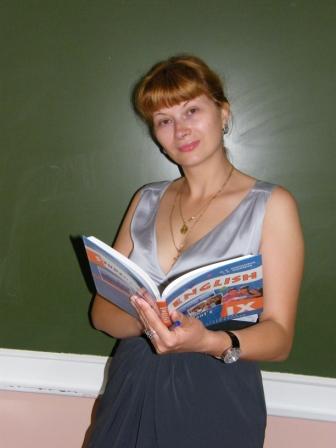 Классный руководитель: 		                        Петухова Екатерина СергеевнаМосква, 2011Актив класса  Педагогический мониторингТрадиции коллектива1.Цель -   создание благоприятных педагогических  и организационных условий для  успешной социализации учащихся.2. Задачи – развитие самостоятельности и творческой инициативы учащихся, создание правил, по которым живут все члены классного коллектива, анализ проблем и достижений учеников за прошедшую неделю по дневнику.Принципы формирования традиций:Безусловное принятие каждого ученика, его сильных и слабых сторон. Беспристрастность в оценке поступков учащихся. Терпение и терпимость в достижении цели педагогического воздействия. Диалогичность и полилогичность в общении с учащимися. Отсутствие боязни у педагога признать свою неправоту, свои непрофессиональные действия. Использование чувства юмора как неотъемлемого методического средства в работе с учащимися. Исключение значимости своего настроения в общении с детьми. Традиции, положительно влияющие на мироощущения и мировоззрение ребёнка: знакомство с традициями, которые есть в школеэкскурсия по школе, знакомство с символикой школы, с людьми, которые в ней работаюразъяснение правил поведения в различных ситуацияхсовместная с учащимися выработка законов жизни в классе.ТрадицииТематические  классные часы.Работа в школьных кружках, секциях.Работа в рамках содружества.Концерты и праздники.Экскурсии.Поздравления с днем рождения  каждого ученика в классе.Конкурсы рисунков, плакатов, стихов.Концерты.Праздники и мероприятия.Традиции "Планеты звезд". 
Вместе с родителями сформировали такие традиции: традиция работы с дневниками учащихся; презентация книги классных достижений; поддержка ребят, которые часто болеют; традиция «тёплых писем»; традиция классных сочинений о запоминающихся событиях в классе; сменная выставка лучших творческих работ учащихся. Сведения о занятости учащихся во внеурочное времяВзаимодействие с родителями учащихся  Родительский комитет классаТематика заседаний родительского комитета (разработать индивидуально)Тематика родительских собраний (Наличие всех протоколов) – см. общий план + свои вопросы ОСНОВНЫЕ МЕРОПРИЯТИЯ ПО ДОСТИЖЕНИЮ ЦЕЛИ И РЕШЕНИЮ ЗАДАЧИнтеллектуально – познавательная деятельностьГражданско – патриотическая деятельностьПрофориентационная и трудовая деятельностьФизкультурно – оздоровительная деятельность5. Культурно – досуговая и художественно – эстетическая деятельностьРАБОТА В РАМКАХ СОДРУЖЕСТВАСодружество 5б, 8б, 11а классов										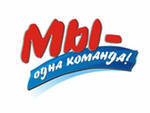 Название Содружества  - «Юность»Девиз  «Никогда мы не оставим человека за бортом».Речёвка, кричалка «Ни шагу назад, ни шагу на месте! Только вперед и только вместе!Отличительные символы                               Структура СодружестваВ СОДРУЖЕСТВО входит три класса 5Б, 8Б, 11АПрезидентом содружества будет выбран один из учеников 11 А классаПремьер-министр содружества  - Ярных Елена АлексеевнаУ премьер-министра два советника и два министра. 1 и 2 министром будут назначены старосты классов 5Б и 8Б1 советник – Петухова Екатерина Сергеевна, 2 советник -  Дикова Светлана НиколаевнаСодержание педагогического мониторинга (что изучаем?)Содержание педагогического мониторинга (что изучаем?)Методика педагогического мониторинга (как изучаем?)СрокиСрокиПолученные данныеДиагностика взаимодействия «учитель-ученик»Диагностика взаимодействия «учитель-ученик»Методика  И.В. АвдеевойСентябрь-октябрь 2011г.Сентябрь-октябрь 2011г.Диагностика ценностных ориентаций  школьникаМетодика В.М. ЛизинскогоМетодика В.М. ЛизинскогоДекабрь 2011г.     3.  Диагностика     удовлетворенности учащихся процессом и результатом обученияМетодика В.М. ЛизинскогоМетодика В.М. ЛизинскогоМарт 2012г.4.   По результатам обследования,   анкетирования родителей и учащихся, наблюдения за ребенком составляется карта – представление учащегося средней школы.4.   По результатам обследования,   анкетирования родителей и учащихся, наблюдения за ребенком составляется карта – представление учащегося средней школы.Май 2012г.Май 2012г.№Ф.И.ПнВтСрЧтПтСбВс1.2.Аллахвердиев АседуловаБаландинаГасымовГлухаревГригорьевСпортивная секция Бокс Стадион МолнияEF курсы англ.яз.Муз.ш.№63 им.ГенделяEF курсы англ.яз.Спортивная секция Бокс Стадион МолнияСДЮШОР ЦСКА по хоккею с шайбойМуз.ш.№63 им.ГенделяEF курсы англ.яз.EF курсы англ.яз.СДЮШОР ЦСКА по хоккею с шайбойСпортивная секция Бокс Стадион МолнияМуз.ш.№63 им.ГенделяСпортивная секция Бокс Стадион МолнияСДЮШОР ЦСКА по хоккею с шайбойМуз.ш.№63 им.ГенделяЕвглевскаяКурбановКапраловЛепилкинЛогиновМанюроваАРТ-спорт плаваниеВолшебная кисточка ГОУ СОШ 662 EF курсы англ.яз.Пресс-центр ГОУ СОШ 662Муз.ш.№63 им.ГенделяАРТ-спорт плаваниеСтадион Молния футболEF курсы англ.яз.АРТ-спорт плаваниеМуз.ш.№63 им.ГенделяПресс-центр ГОУ СОШ 662Волшебная кисточка ГОУ СОШ 662 Муз.ш.№63 им.ГенделяСтадион Молния футболМуляковаМироновМаксимоваСавинСалахетдиновВолшебная кисточка ГОУ СОШ 662 Спортклуб Империя ФитнесаБаскетбол ГОУ СОШ 662Пресс-центр ГОУ СОШ 662Живопись и композиция клуб ГермесСекция СтрельбаБаскетбол ГОУ СОШ 662Волшебная кисточка ГОУ СОШ 662 Пресс-центр ГОУ СОШ 662Секция СтрельбаСпортклуб Империя ФитнесаСпортклуб Империя ФитнесаСтепановаСамедоваСуриковРябовПознанскийГОУ ДОСН СДЮШОР №25 худ. ГимнастикаСпортклуб АРТ-спортГОУ ДОСН СДЮШОР №25 худ. ГимнастикаСпортклуб АРТ-спортСтадион Молния футболГОУ ДОСН СДЮШОР №25 худ. ГимнастикаСтадион Молния футболСпортклуб АРТ-спортСтадион Молния футболЦветовТрдатянФерапошкинаФилинШехтерРомановаСпортклуб АРТ-спортВолшебная кисточка ГОУ СОШ 662 Ритмическая гимнастика ГОУ СОШ 662Военно-морская школа №847Спортклуб АРТ-спортРитмическая гимнастика ГОУ СОШ 662Военно-морская школа №847Спортклуб АРТ-спортВолшебная кисточка ГОУ СОШ 662 №Ф.И.О. членов комитетаМесто работыТелефонРаспределение обязанностей1.2.3.Ферапошкина М.Муляков А.П.Савина О.А.домохозяйкапредпринимательГОУ СОШ 6628906758532389099660577Председатель родительского комитетаЧлен родительского комитетаЧлен родительского комитетаДатаРешаемые вопросыПриглашённые на заседаниеПринятые решения09.09.2011Знакомство с Уставом и внутренним распорядком работы школы.Вакцинация учащихся 2011-2012Выбор родительского комитета.Работа с многодетными и социально-защищенными семьями.Присутствовало 23 человека, 5 человека отсутствовало по уважительной причине.Соблюдать Устав школы  и правила внутреннего распорядкаУчаствовать в вакцинации 2011-2012Выбран родительский комитет, председатель и члены родительского комитета.№ДатаФорма проведенияТема       12.3.4.0909.09.2011Зз	БеседаОбсуждение                                               Знакомство с нормативными документами и                       правилами школы.                                              Адаптация пятиклассников                                              Знакомство с родителямиРабота с многодетными и социально-незащищенными семьямиПриглашение учителей-предметников на собрание и их выступление (Пустовит А.Н.)МесяцНазвание мероприятияСроки проведенияУчастникиОтветственныеСентябрьДень знаний. Праздник Первого звонкаПервый урок - «От цифирной школы к цифровой».1.09.11 г.Весь классПетухова Е.С., администрация школыСентябрьУчастие в городском смотре-конкурсе творческих работ, посвящённых подвигу России в Отечественной войне 1812 года под девизом «Навеки в памяти народной».сентябрь 2011г.- сентябрь 2012 г.По желанию  Самсонова Т.Н., Логунова Т.Р.Петухова Е.С.СентябрьОрганизация шефской помощи внутри Содружествав течение месяца5Б, 8Б, 11А классыПетухова Е.С.  Ярных Е.А. Дикова С.Н.ОктябрьВикторина «История  нашего района»Первая неделяСодружество«Юность»Петухова Е.С.  Ярных Е.А. Дикова С.Н.ОктябрьЛитературная гостиная №1, посвящённая 200-летию Пушкинского Лицея.10.10.11г.Чтецы 5БДикова С.Н., Туманова С.В., Короткова Н.А. Петухова Е.С.НоябрьМеждународный день толерантности – акция «Все мы такие разные, но такие похожие. Все мы – москвичи.16.11.11г.Весь классСтарший вожатый Петухова Е.С.НоябрьДень матери:Конкурс чтецов «Мама – имя дорогое!» 27.11.11 г.Чтецы 5БПетухова Е.С. Беридзе В.Б.ДекабрьПосещение художественной выставки2 неделяВесь классПетухова Е.С.ДекабрьВнеклассные мероприятия в рамках недели английского языка4 неделя5 БМО учителей ин. языкаНовогодний КВН в рамках содружества3 неделя5Б, 8Б, 11АПетухова Е.С. Ярных Е.А.  Дикова С.Н. и актив содружестваЯнварьКонкурс поздравительных открыток «Защитнику Отечества»4 неделяПо желаниюТуманова Т.А. Галкина Н.И. Петухова Е.С.ФевральМероприятия к Международному Дню родного языка21.02.12 г.По желаниюТуманова Т.А., Гаврилова Т.А. Петухова Е.С.ФевральУчастие в конкурсах:Мероприятия, посвященные Международным Рождественским чтениям;- конкурс рисунков учащихся 1-11 классов имени Нади Рушевой.в течение месяцаРедколлегия, актив классаЗам. директора по ВР, Шабанова В.А., Туманова Т.А. Петухова Е.С.ФевральВнеклассные мероприятия в рамках недели математикив течение месяцаПо желаниюПустовит А.Н. Петухова Е.С.МартДень рождения Ю. Гагарина – радиопередача.20.03.12 г.Актив классаСт. вожатый Петухова Е.С.АпрельМеждународный День птиц. Праздник «Пернатые друзья»1.04.12 г.По желаниюСиманович В.А., Попова А.Е. Петухова Е.С.АпрельМеждународный День детской книги – «Путешествие в книжное царство» 2.04.12 г.Весь классМО учителей словесников Петухова Е.С.АпрельКлассная викторина «Космос».2 неделяВесь классПетухова Е.С.АпрельШкольный проект: «Содружество классов».2 неделя5Б, 8Б, 11АЗам. директора по ВР, старший вожатый, педагог – психолог и классные руководители содружестваПраздник, посвящённый Всемирному Дню культуры.15.04.12г.Весь классТокмакова М.В., Беридзе В.Б., Пыхова Т.Е. Петухова Е.С.    МайМероприятия, посвященные Дням славянской культуры и письменности24.04.12 г.5-8 классы   под руководством 5Б и 8БЯрных Е.А., Петухова Е.А.МесяцНазвание мероприятияСроки проведенияУчастникиОтветственныеСентябрьДень солидарности в борьбе с терроризмом – радиолинейка, уроки толерантности «Помнить, чтобы жить!»3.09.11 г.Весь классСтарший вожатый, классные руководителиСентябрьКонкурс чтецов «Москва – душа России» 5.09.11Чтецы 5БПыхова Т. Е. , Беридзе В.Б., Корнеева И.Н. Петухова Е.С.СентябрьМитинг «Мальчишки, не вернувшиеся с войны»6.09.11г.Манюрова Л. Мулякова И. Максимова А. Курбанов Д.  Савин А. и Рябов Д.Логунова Т.Р. Петухова Е.С.СентябрьУчастие в окружной акции по правовому просвещению «Я и мои права»Сентябрь-октябрь 2011г.Весь классПетухова Е.С. Цапро Т.В.ОктябрьОрганизация экскурсий к памятникам, посвящённым подвигу русского народа в войне 1812 г.: Триумфальной арке; с. Бородино.4 неделяПо желаниюПетухова Е.С.ОктябрьУроки Мужества «Спасибо за жизнь» с участием героев Советского Союза и Героев России, ветеранов, воинов-интернационалистов, посвящённые 70-й годовщине битвы под Москвой и 200-летию победы России в Отечественной войне 1812 г.Октябрь-декабрь 2011г.Весь классПерекосова М.В.    Логунова Т.Р. Петухова Е.С.НоябрьДекабрьЯнварьОформление музейных уголков и экспозиций, посвящённых Отечественной войне 1812 г.3.11.11г . -7.11.11г.Весь классПетухова Е.С.НоябрьДекабрьЯнварьДень народного единства Лекция о возникновении праздника в рамках содружества4.11.11 г.5Б, 8Б, 11АПерекосова М.В., актив содружества и классные руководителиНоябрьДекабрьЯнварьУчастие в окружном фотоконкурсе «Орден в моей семье».В течение месяцаПо желаниюПерекосова М.В. Петухова Е.С.НоябрьДекабрьЯнварьУчастие в едином дне правовых знаний «Конвенция ООН о правах ребёнка» по разъяснению основных положений международных правовых актов и законодательства РФ.20.11.2011г.Весь классПетухова Е.С. Цапро Т.В.НоябрьДекабрьЯнварьДень героев Отечества. Уроки мужества «Память поколений». Встреча с ветеранами ВОВ, посвящённая 70-летию битвы под Москвой.9.12.11 г.Актив классаПетухова Е.С. Логунова Т.Р.НоябрьДекабрьЯнварьДни правовых знаний: День принятия Всеобщей декларации прав человека1 -2 неделяВесь классПетухова Е.С. Цапро Т.В.НоябрьДекабрьЯнварьПроведение урока толерантности, посвящённого памяти Холокоста27.01.12 г.Весь классПетухова Е.С.ФевральДни воинской славы России – День разгрома советскими войсками немецко-фашистских войск в Сталинградской битве в 1943 г. 2.02.12 г.Весь классПетухова Е.С.ФевральОкружной творческий конкурс, посвящённый Отечественной войне 1812 года1 неделяПо желаниюПерекосова М.В. Самсонова Т.Н. Петухова Е.С.ФевральДень защитника Отечества.- Уроки мужества, посвящённые 70-й годовщине битвы под Москвой и 200-летию победы России в Отечественной войне 1812 г. 4 неделяВесь классПерекосова М.В., зав. музеем, Петухова Е.С..МартКонкурс детского рисунка «День Бородина»2 неделяВесь классПерекосова М.В., Петухова Е.С. кружков худ.-эстетич. направленности, Туманова Т.А.АпрельМеждународный День освобождения узников фашистских концлагерей (радиопередача)11.04.12 г.Актив классаЛогунова Т.Р. Петухова Е.С.МайДень Победы. Литературная композиция «Победный май»1 неделяПо желаниюФёдорова Г.Н., Феклистова Н.Г., Аксёнова И.Н. Петухова Е.С.МайВстречи с ветеранами. Возложение цветов на братскую могилу в Грачёвке1 неделяВесь классЛогунова Т.Р. Петухова Е.С.МесяцНазвание мероприятияСроки проведенияУчастникиОтветственныеСентябрьЭкологическая акция «Школьный двор».Распределение трудовых зон.2-4 неделяВесь классПерекосова М.В., старший вожатый, Петухова Е.С.ОктябрьОрганизация уборки и подготовки к зимнему периоду класса.3 неделяВесь классПетухова Е.С.НоябрьАкция «Чистота – залог здоровья» (уборка кабинетов)2 неделяВесь классПетухова Е.С.ДекабрьАкция «Оформим школу к Новому году».1.12.11 г.Весь классПетухова Е.С.ЯнварьАкция-конкурс «Лучший кабинет» в рамках содружества2-3 недели5Б, 8Б, 11АПетухова Е.С.  Ярных Е.А.  Дикова С.Н.МартСубботник в классе перед каникулами.3 неделяВесь классПетухова Е.С.АпрельКонкурс на самый чистый и уютный класс4 неделяВесь классЗам. директора по ВР,старший вожатый, ученический Совет, ПК Петухова Е.С.МайПраздник весны и труда.Уборка класса в конце года.1.05.12 г.Конец маяВесь классВесь классЗам. директора по ВР, классные руководители Петухова Е.С.МесяцНазвание мероприятияСроки проведенияУчастникиОтветственныеСентябрьУчастие в спортивных праздниках ко Дню города «Спортивная юность Севера».1 -2 неделяВесь классУчителя физкультуры Петухова Е.С.СентябрьОткрытие внутришкольной олимпиады по лёгкой атлетике.2 неделяВесь классУчителя физкультуры Петухова Е.С.НоябрьОформление уголка физической культуры, стенда с призами, грамотами, стенда «Лучшие спортсмены школы»…в течение месяцаПо желаниюСтарший вожатый, учителя физкультуры Петухова Е.С.ЯнварьЗабавы на свежем воздухе в рамках содружества2-3 неделя5Б, 8Б, 11АПетухова Е.С. Ярных Е.А  Дикова С.Н.Февраль «А, ну-ка, парни». 4 неделя       Весь классучителя физкультуры;Дедаева М.И., Пыхова Т.Е. Петухова Е.С.МартСпортивные состязания в рамках содружестваКонец месяцаКоманды 5Б, 8Б, Журавлева М.В. Петухова Е.С.  Ярных Е.А.МайПроведение тестов мэра Москвы.В течение месяцаКоманда классаУчителя физкультуры Петухова Е.С.МесяцНазвание мероприятияСроки проведенияУчастникиОтветственныеСентябрьОрганизация помощи детским домам Подмосковья.4 неделяПо желаниюЗам. директора по ВР, классные руководителиСентябрьУчастие в городском празднике «Вместе с Москвою – дружной семьёй», посвящённом Дню города.4.09.11 - 5.09.11 г.Весь классЗам. директора по ВР, классные руководителиСентябрьСемейные посещения праздничных мероприятий ко Дню города «Вместе с Москвой – дружной семьёй».4.09.11 -5.09.11 г.Семьи 5Б классаКлассные руководители, родительские комитеты классовСентябрьУтверждение планов и тематики школьных экскурсий2 неделя5Б, 8Б, 11АЗам. директора по ВР, классные руководителиСентябрьКонкурс детских фоторабот «Мир, в котором я живу».4 неделяПо желаниюСтарший вожатый Петухова Е.С.ОктябрьМеждународный день пожилых людей. «Встреча поколений» - концерт уч-ся детской музыкальной школы № 63. 1.10.11 г.По желаниюЗам. директора по ВР  Петухова Е.С.ОктябрьТематические экскурсии «Хорошо осенью в России» (по плану каникул) прогулка в осеннем парке в рамках содружества2 неделя 5Б, 8Б, 11АПетухова Е.С.  Ярных Е.А.  Дикова С.Н.ОктябрьСоставление плана и организация осенних каникул с учётом рекомендаций «Об организации бесплатного посещения учреждений культуры» 4 неделя5Б, 8Б, 11АЗам. директора по ВР, классные руководители, старший вожатыйНоябрьОрганизация бесплатного посещения учреждений культуры (отдельный план)В течение месяцаПо желаниюЗам. директора по ВР, классные руководителиДекабрьУчастие в окружном конкурсе «Новогодняя игрушка».1 неделя1-5 классыПерекосова М.В., Туманова Т.А., Галкина Н.И., Петухова Е.С.ДекабрьАкция «Оформим школу к Новому году».1.12.11 г.Весь классСтарший вожатый Петухова Е.С.ДекабрьТворческий новогодний конкурс «Снежинка» 15.12.11 г. По желаниюПерекосова М.В., Туманова Т.А., Галкина Н.И., Петухова Е.С.ЯнварьПланирование экскурсионной деятельности на 2 полугодие(тематика и содержание экскурсий).3 неделя5Б, 8Б, 11АЗам. директора по ВР, классные руководители ЯнварьУчастие в городском фестивале «Красота. Мода. Музыка»3 неделяПо желаниюСенина Н.М. Петухова Е.С.ФевральРусские старинные обряды. Праздник «Масленица» 4 неделя5БКапичникова О.В., Адамова Т.В. Петухова Е.С.ФевральСоставление плана и организация зимних каникул с учётом рекомендаций «Об организации бесплатного посещения учреждений культуры» 4 неделя5Б, 8Б, 11АЗам. директора по ВР, классные руководители, старший вожатыйМартАпрельКонцерт к 8 Марта «Таланты и поклонники»7 .03.2012 г.По желаниюЗам. директора по ВР, старший вожатый Петухова Е.С.МартАпрельПосещения учреждений культуры по бесплатным билетамВ течение месяцаВесь классПерекосова М.В. Петухова Е.С.МартАпрельРеализация плана мероприятий весенних каникул по теме: «Неделя музыки, книги, театра».4 неделяВесь классПерекосова М.В. Петухова Е.СМартАпрельДень смеха – конкурс весёлых рисунков  и анекдотов в рамках содружества.1.04.20125Б, 8Б, 11АПетухова Е.С., Ярных Е.А., Дикова С.Н.МартАпрельМеждународный День охраны памятников и исторических мест. Бесплатное посещение учреждений культуры.18.04.12 г.По желаниюЗам. директора по ВР, классные руководителиМартАпрельМеждународный День солидарности молодёжи - межшкольные спортивные соревнования.24.04.12 г.УС соседних школЗам. директора по ВР,старший вожатый Петухова Е.С.МайМеждународный день музеев – неделя «Музей и дети» (дни открытого музея соседних школ).11.05.12-18.05.12 г.Весь классЗам. директора по ВР, заведующие музеями.  Петухова Е.С.